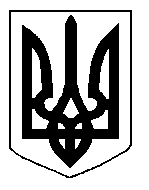 БІЛОЦЕРКІВСЬКА МІСЬКА РАДА	КИЇВСЬКОЇ ОБЛАСТІ	Р І Ш Е Н Н Я
від  28 листопада 2019 року                                                                        № 4713-84-VII
Про надання дозволу на розроблення проекту землеустроющодо відведення земельної ділянки комунальної власності воренду  фізичній особі – підприємцю Ткаченку Віталію МихайловичуРозглянувши  звернення постійної комісії з питань земельних відносин та земельного кадастру, планування території, будівництва, архітектури, охорони пам’яток, історичного середовища та благоустрою до міського голови від 29 жовтня 2019 року №440/2-17, протокол постійної комісії з питань  земельних відносин та земельного кадастру, планування території, будівництва, архітектури, охорони пам’яток, історичного середовища та благоустрою від 29 жовтня 2019 року №195, заяву фізичної особи – підприємця Ткаченка Віталія  Михайловича від 17 жовтня 2019 року №5421, відповідно до ст. ст. 12, 79-1, 93, 122, 123, 124 Земельного кодексу України, 24 Закону України «Про регулювання містобудівної діяльності», ст. 50 Закону України «Про землеустрій», п. 34. ч. 1 ст. 26 Закону України «Про місцеве самоврядування в Україні»,  міська рада вирішила:1.Надати дозвіл на розроблення проекту землеустрою щодо відведення земельної ділянки комунальної власності  в оренду фізичній особі – підприємцю  Ткаченку Віталію Михайловичу  з цільовим призначенням 03.07. Для будівництва та обслуговування будівель торгівлі (вид використання – для експлуатації та обслуговування складу – нежиле приміщення  в нежитловій будівлі літера «А-2»)  за адресою: вулиця Шевченка, 87, приміщення 13, орієнтовною площею 0,0330 га, за рахунок земель населеного пункту м. Біла Церква.2.Особі, зазначеній в цьому рішенні, подати на розгляд сесії міської ради належним чином розроблений проект землеустрою щодо відведення земельної ділянки в оренду для затвердження.3.Площа земельної ділянки буде уточнена при затвердженні проекту землеустрою щодо відведення земельної ділянки в оренду.4.Контроль за виконанням цього рішення, покласти на постійну комісію з питань  земельних відносин та земельного кадастру, планування території, будівництва, архітектури, охорони пам’яток, історичного середовища та благоустрою. Міський голова                                                                                        Г. Дикий